APSTIPRINU:DPPI „Komunālās saimniecības pārvalde” Vadītāja vietnieks  Artūrs Džeriņš_________personiskais paraksts____________2018.gada 17.septembrīDaugavpils pilsētas pašvaldības iestāde „Komunālas saimniecības pārvalde”uzaicina potenciālos pretendentus uz līguma piešķiršanas tiesībām:18.novembra ielas satilksmes pārvada pār dzelzceļu ekspertīze, DaugavpilīID Nr.DPPI KSP 2018/80NUzaicinājuma pamatojums: Publisko iepirkumu likuma 11.panta sestā daļa, ja  kopējā paredzamā līgumcena ir mazāka par 20 000 euro publiskiem būvdarbu līgumiem un mazāka par  10 000 euro publiskiem pakalpojumu līgumiem, tad pasūtītājs ir tiesīgs nepiemērot šo likumu. Sludinājums tiek publicēts pēc brīvprātības principa izpildot likuma “Par valsts un pašvaldību finanšu līdzekļu un mantas izšķērdēšanas novēršanu” prasības.Pasūtītājs: Paredzamā līgumcena: līdz EUR 4 958,00 bez PVN 21%.Tehniskā specifikācija: (pielikums Nr.2).Līguma izpildes termiņš: līdz 2018.gada 30.novembrim.Nosacījumi dalībai iepirkuma procedūrā:6.1.Pasūtītājs izslēdz pretendentu no dalības procedūrā jebkurā no šādiem gadījumiem:1) pasludināts pretendenta maksātnespējas process (izņemot gadījumu, kad maksātnespējas procesā tiek      piemērots uz parādnieka maksātspējas atjaunošanu vērsts pasākumu kopums), apturēta tā saimnieciskā     darbība vai pretendents  tiek likvidēts;2) pretendentam Latvijā vai valstī, kurā tas reģistrēts vai kurā atrodas tā pastāvīgā dzīvesvieta, ir nodokļu parādi, tajā skaitā valsts sociālās apdrošināšanas obligāto iemaksu parādi, kas kopsummā kādā no valstīm pārsniedz 150 euro.3) nav iesniegti kādi no 7.punktā pieprasītiem dokumentiem.Piedāvājumā jāiekļauj:Pretendenta pieteikums dalībai aptaujā, kas sagatavots atbilstoši 1. pielikumā norādītajai formai.7.2. Dokuments, tā kopija vai Uzņēmumu reģistra izziņa par Pretendenta likumiskā pārstāvja vai pilnvarotās personas pilnvarojumu  parakstīt iesniegto piedāvājumu un slēgt iepirkumu līgumu. Ja iepirkumu līgumu parakstīs cita persona, jāpievieno attiecīgs šīs personas pilnvarojums.7.3.Latvijas Republikas Uzņēmuma reģistra vai līdzvērtīgas iestādes citā valstī izsniegtas reģistrācijas apliecība vai izziņa, kas apliecina, ka Pretendents reģistrēts likumā noteiktajā kārtībā (kopija). Ja piedāvājumu iesniedz piegādātāju apvienība, tad visu uzrādīto apvienības dalībnieku komersanta reģistrācijas apliecību kopijas. Par Latvijā reģistrētu pretendentu informācijas tiks iegūta no Latvijas Republikas Uznēmumu reģistra.7.4.Pretendents ir reģistrēts Latvijas Republikas Būvkomersantu reģistrā Tehniskajā specifikācijā minēto darbu veikšanai saskaņā ar Būvniecības likuma noteikumiem un Ministru kabineta 2014.gada 25.februāra noteikumiem nr.116 „Būvkomersantu reģistrācijas noteikumi” vai līdzvērtīgā reģistrā ārvalstī, ja reģistrācija paredzēta. Par Latvijā reģistrētu pretendentu informācijas tiks iegūta no Būvniecības Informācijas Sistēmas (BIS).         7.5. Pretendentam (personu apvienībai) iepriekšējo trīs gadu laikā (2015. – 2017.gadā ieskaitot 2018.gada periodu) jābūt pieredzei iepirkuma priekšmetā un tehniskajā specifikācijā minēto darbu vai ekvivalentu darbu veikšanā. Lai apliecinātu pieredzi, tabulā norādīt informāciju par līgumiem, kas atbilst iepriekš minētajām prasībām: Pieredze apliecināma ar pabeigtiem objektiem uz piedāvājuma iesniegšanas brīdi. Ja piedāvājumu iesniedz personu apvienība, tad visu personas apvienības dalībnieku pieredze uzrādāma kopā.7.6.  Informācija par pretendenta, personu grupas dalībnieku, uzrādīto apakšuzņēmēju personālu, kurš paredzēts attiecīgo darbu veikšanai(pievienot speciālista spēkā esošu profesionālās kvalifikācijas apliecinoša  sertifikāta –kopiju, CV(sk.pielikumu Nr.4)):7.7. Pretendents var nodrošināt  ar sertificētu būvinženieri, kuram ir spēkā esošs attiecīgs  sertifikāts un kuram ir iepriekšējo triju gadu laikā pieredze tiltu inspekcijā. (piestādot sertifikātu, izglītības apliecinošus dokumentus un pievienot CV- sk.pielikumu Nr.4).              7.8.Apliecinājums, ka Pretendentam ir pieejams personāls, instrumenti, iekārtas un tehniskais aprīkojums, kas pretendentam būs nepieciešams iepirkuma līguma izpildei atbilstoši visām tehniskās specifikācijās minētajām prasībām.7.9. Finanšu piedāvājums, kas sagatavots atbilstoši  3. pielikumā norādītajai formai. Papildus „Finanšu piedāvājumam” piestādīt Tāmi, kas sagatavota ievērojot 2.pielikumu ″Tehniskā specifikācija″.8.Piedāvājums jāievieto slēgtā aploksnē vai cita veida necaurspīdīgā iepakojumā (kastē vai tml.) tā, lai tajā iekļautā informācija nebūtu redzama un pieejama līdz piedāvājumu atvēršanas brīdim. 8.1. Uz aploksnes (iepakojuma) jānorāda:8.1.1. Pretendenta nosaukums un adrese;8.1.2.Pasūtītāja nosaukums un adrese, Uzaicinājuma identifikācijas numurs ID Nr.DPPI KSP 2018/80N.       8.1.3.norāde „Neatvērt pirms piedāvājumu atvēršanas sanāksmes”.9.Piedāvājuma izvērtēšanas kritēriji – piedāvājums ar viszemāko cenu. Pasūtītājs no atbilstošajiem piedāvājumiem izvēlas piedāvājumu ar viszemāko cenu un attiecīgo Pretendentu atzīst par uzvarētāju. 10.Pasūtītājs 2 (divu) darbdienu laikā pēc lēmuma pieņemšanas ievieto lēmumu Daugavpils pašvaldības mājas lapā www.daugavpils.lv.11.Piedāvājums iesniedzams līdz 2018.gada 20.septembrim plkst.11.00 pēc adreses Daugavpils pilsētas pašvaldības iestādē „Komunālās saimniecības pārvalde”, Saules ielā 5A, Daugavpilī,  2.stāvā, 223.kab.(juristei).12.Pielikumi:Pielikums Nr.1. Pieteikums.Pielikums Nr.2. Tehniskā specifikācija.Pielikums Nr.3. Finanšu piedāvājuma veidne.Pielikums Nr.4  CV1.pielikums PIETEIKUMS PAR PIEDALĪŠANOS APTAUJĀ                                                                                                  Daugavpils pilsētas pašvaldības iestādei „Komunālās saimniecības pārvalde”,                                                                                                                                                                                                                                                                                                                                                  Saules iela 5A, DaugavpilsPIETEIKUMS PAR PIEDALĪŠANOS APTAUJĀ 18.novembra ielas satilksmes pārvada pār dzelzceļu ekspertīze, DaugavpilīID Nr.DPPI KSP 2018/80NPretendents [pretendenta nosaukums], reģ. Nr. [reģistrācijas numurs], [adrese], tā [personas, kas paraksta, pilnvarojums, amats, vārds, uzvārds] personā, ar šā pieteikuma iesniegšanu: Piesakās piedalīties aptaujā; Apņemas ievērot aptaujas prasības; Apņemas (ja Pasūtītājs izvēlējies šo piedāvājumu) slēgt līgumu un izpildīt visus līguma pamatnosacījumus;Apliecina, ka ir iesniedzis tikai patiesu informāciju;* Pretendenta vai tā pilnvarotās personas vārds, uzvārds2.pielikums Tehniskā specifikācijaTEHNISKĀ SPECIFIKĀCIJA18.Novembra ielas satiksmes pārvada pār dzelzceļu ekspertīzei, Daugavpilī1. Priekšmets:Veikt 18.Novembra ielas satiksmes pārvada ekspertīze kā arī sastādīt satiksmes pārvada remonta tāme.2.Darba apjoms: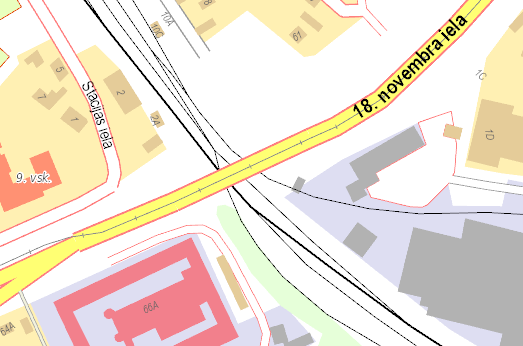 Satiksmes pārvada atrašanas vieta3.   Īpašie noteikumi:3.1. Darba uzdevumā norādītais apjoms ir maksimāls;3.2. Samaksa – pēc faktiski izpildītiem darbiem.3.3. Darba izpildei piesaistīt sertificētu tiltu būvinženieru.4. Darbu izpildes termiņš:4.1. Inspekcijas darbi – līdz 2018.gada 30.novembrim.Sagatavoja:DPPI “KSP”Komunālinženieris:			                         		      O. KrukovskisSaskaņoja:DPPI “KSP”Vadītāja vietnieks			                                             A. Džeriņš3. pielikums FINANŠU PIEDĀVĀJUMSPiedāvājam veikt 18.novembra ielas satiksmes pārvada pār dzelzceļu ekspertīzi, Daugavpilī , saskaņā ar 2018.gada 17.septembra uzaicinājuma nosacījumiem par piedāvājuma cenu: Mēs apliecinām piedāvājumā sniegto ziņu patiesumu un precizitāti.Ar šo mēs apstiprinām, ka esam iepazinušies ar uzaicinājuma  prasībām un tam pievienoto dokumentāciju, mēs garantējam sniegto ziņu patiesīgumu un precizitāti. Apņemamies (ja Pasūtītājs izvēlēsies šo piedāvājumu) slēgt iepirkuma līgumu un izpildīt visus līguma nosacījumus.Mēs piekrītam visām uzaicinājumā nolikumā izvirzītajām prasībām. 4.pielikums CV VEIDNECURRICULUM VITAELīguma nosaukums:	______________________________Piedāvātais pozīcija projektā:	_______________Valodas: (zināšanu līmenis no 1 - brīvi līdz 5 - pamatzināšanās)  5.    Darba pieredze:6. Profesionālās darbības laikā veiktie nozīmīgākie darbi un projekti:7. Cita saistīta informācija:	-Es, apakšā parakstījies, apliecinu, ka augstākminētais pareizi atspoguļo manu pieredzi un kvalifikāciju.Ar šo es apņemos		       * provizoriskie datikā _______________________ strādāt pie līguma „______________” izpildes, gadījumā, ja Pretendentam, tiks piešķirtas tiesības slēgt līgumu.Ar šo apliecinām, ka nepastāv šķēršļi kādēļ <vārds un uzvārds> nevarētu piedalīties <iepirkuma priekšmeta raksturojums> iepriekš minētajos laika posmos, gadījumā, ja Pretendentam tiek piešķirtas tiesības slēgt iepirkuma līgumu un iepirkuma līgums tiek noslēgts.Pasūtītāja nosaukumsDaugavpils pilsētas pašvaldības iestāde „Komunālās saimniecības pārvalde”Daugavpils pilsētas pašvaldības iestāde „Komunālās saimniecības pārvalde”AdreseSaules iela 5a, Daugavpils, LV-5401Saules iela 5a, Daugavpils, LV-5401Reģ.Nr.9000954785290009547852Kontaktpersona tehniskajos jautājumosKomunālinženieris Oļegs Krukovskis, tālrunis 65476482, mob.29555927, e-pasts: olegs.krukovskis@daugavpils.lvKomunālinženieris Oļegs Krukovskis, tālrunis 65476482, mob.29555927, e-pasts: olegs.krukovskis@daugavpils.lvKontaktpersona juridiskajos jautājumosJurists Ārija Pupiņa – tālrunis 65476474, mob.20026963, e-pasts arija.pupina@daugavpils.lvJurists Ārija Pupiņa – tālrunis 65476474, mob.20026963, e-pasts arija.pupina@daugavpils.lvFaksa Nr.6547631865476318Darba laiksPirmdienaNo 08.00 līdz 12.00 un no 13.00 līdz 18.00Darba laiksOtrdiena, Trešdiena, CeturtdienaNo 08.00 līdz 12.00 un no 13.00 līdz 17.00Darba laiksPiektdienaNo 08.00 līdz 12.00 un no 13.00 līdz 16.00N.p. k.Objekta nosaukums, adreseLīguma izpildes termiņšDarbu apraksts līgumā, kas raksturo prasīto pieredziPasūtītājs,  kontaktpersona,tālrunisLīgumcena (EUR, bez PVN)Speciālisti (norādīt piesaisti līgumā paredzamajiem darbiem)Vārds Uzvārdskvalifikācijas apliecinoši dokumenti  Pieredze objektos (gados)Darba vieta1.2. 3. (n)n+1PretendentsReģistrācijas Nr. Adrese:KontaktpersonaKontaktpersonas tālr./fakss, e-pastsBankas nosaukums, filiāleBankas kodsNorēķinu kontsVārds, uzvārds*AmatsParakstsDatumsZīmogsNr.p.k.Darbu nosaukumsMērv.Daudzums1.Satiksmes pārvada elementu inventarizācijakpl.12.Satiksmes pārvada elementu inspekcija un defektu fotofiksācijakpl13.Prognozējamo remontdarbu maksimālo izmaksu tāmekpl.14.Prognozējamo remontdarbu vidējā izmaksu tāmekpl.15.Prognozējamo remontdarbu minimālo izmaksu tāmekpl.16.Satiksmes pārvada elementu remontdarbu shēmakpl.17.Satiksmes pārvada ilgmūžības un vērtības aprēķinskpl.18.Slēdziens par satiksmes pārvada tehnisko stāvoklikpl.1Kam:Daugavpils pilsētas pašvaldības iestādei „Komunālās saimniecības pārvalde”, Saules ielā 5A, Daugavpils, LV-5401, LatvijaPretendents vai piegādātāju apvienība:Adrese:Kontaktpersona, tās tālrunis, fakss un e-pasts:Datums:Pretendents vai piegādātāju apvienība Bankas rekvizīti:Cena EUR bez PVN (cipariem un vārdiem)Pretendenta pārstāvis:                 (amats, paraksts, vārds, uzvārds, zīmogs)Uzvārds:   Vārds:Dzimšanas datums:Izglītība:                       Mācību iestāde:Mācību iestāde:Mācību iestāde:Datums: no / līdz Datums: no / līdz Datums: no / līdz Iegūtais grāds un vai diploms:Iegūtais grāds un vai diploms:Iegūtais grāds un vai diploms:ValodaLasītprasmeRunāt prasmeRakstītprasmeLatviešuAngļuVācuKrievu1.Piederība pie profesionālajām organizācijām:2.Citas iemaņas:3.Patreizējais amats:4.Specializācija:Kompānijas nosaukums:Adrese:Datums no / līdzAmats:Darba apraksts:Darba izpildes gadsValsts, kompānijaAmatsKlients, darba aprakstsNoLīdz**Vārds, uzvārdsParakstsDatums<Darba devēja nosaukums><Reģistrācijas numurs><Adrese><Paraksttiesīgās personas amata nosaukums, vārds un uzvārds><Parkasttiesīgās personas paraksts>